XIX  ВСЕУКРАЇНСЬКИЙФУТБОЛЬНИЙ ТУРНІР «ПЕРША СТОЛИЦЯ 2020»ГРУПА «А»м. ХАРКІВ СТАДІОН «ВОСТОК»  І ТУР18.08.20201. 10-00 ДИНАМО - ВОРСКЛА 8:0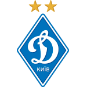 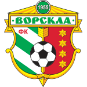 2. 17-00         АКАДЕМІЯ -  МЕТАЛУРГ 0:2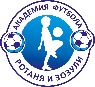 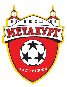 ІІ ТУР19.08.20203. 10-00   МЕТАЛУРГ - ДИНАМО 1:64. 17-00 ВОРСКЛА -           АКАДЕМІЯ  4:1ІІІ ТУР21.08.20205. 10-00 ДИНАМО -        АКАДЕМІЯ 8:06. 17-00  МЕТАЛУРГ - ВОРСКЛА 3:0ФІНАЛЬНА ЧАСТИНА  5-8 МІСЦЯ СТАДІОН АКАДЕМІЇ ФУТБОЛУ «МЕТАЛІСТ»22.08.20207-8 МІСЦЯ 09-00    АКАДЕМІЯ -  БАРСА 0:1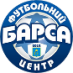 5-6 МІСЦЯ 10-30 ВОРСКЛА - АРСЕНАЛ 1:4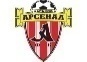 ГРУПА «В»м. ХАРКІВ. СТАДІОН «ДИНАМО-АРЕНА» І ТУР18.08.20201. 10-00 АРСЕНАЛ -  БАРСА 4:2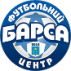 2. 16-00   ДНІПРО - КАРПАТИ  5:0           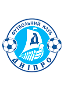 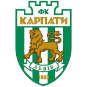 ІІ ТУР19.08.20203. 10-00    БАРСА - ДНІПРО 1:54. 16-00 КАРПАТИ -  АРСЕНАЛ 6:1           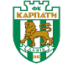 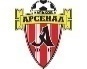 ІІІ ТУР21.08.20205. 10-00 АРСЕНАЛ - ДНІПРО 0:2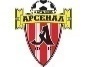 6. 16-00 КАРПАТИ -  БАРСА 2:2ФІНАЛЬНА ЧАСТИНА  1-4 МІСЦЯ СТАДІОН «ВОСТОК»22.08.20203-4 МІСЦЯ 10-00  МЕТАЛУРГ - КАРПАТИ 1:01-2 МІСЦЯ 12-00 ДИНАМО - ДНІПРО 1:1 п. 3:4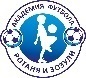 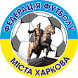 6:18:08:0330022:1219Металург Запоріжжя1:63:02:022016:6060:80:34:131024:12-83«Академія футболу Ротаня і Зозулі»Дніпро0:80:21:430031:14-130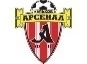 «Дніпро»Дніпро5:02:05:1330012:11190:56:12:231118:804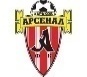 0:21:64:231025:10-53ФЦ «Барса»Суми1:52:22:430125:11-61